      *Sesson 1 – July 21st – August 1st                   	Or      *Sesson 2 – August 11th – August 22nd *Students may only sign up for one session. Both sessions follow 8 A.M. – 12 Noon daily schedule---------------------------------------------------------------------------------Please return to Counselor or Park High School before June 1, 2014.Application (Please Print)Student Name ______________________________Phone ___________Address ______________________________________	Zip ________Middle School Attended_____________   Desired Session_____________Do you have brothers and/or sisters who attend Park?  Yes___  No ___Parent/Guardian’s Signature __________________________________**Please contact LEAP coordinator Jake Browarski at Park High School at 619-4400 or Jacob.browarski@rusd.org with any questions.This course is designed to help 8th grade students in their transition from middle school to Park High School.  This course features four “big ideas:” LEADERSHIP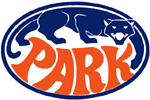 Personal & Social ResponsibilityEDUCATION	Art of Communication				Career ExplorationACHIEVEMENTTeam Skills			                Academic Strategies	PRIDELeadership		Education	AchievementPride